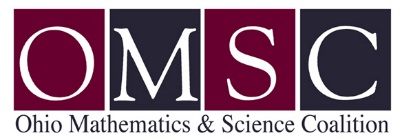 OMSC Coalition MeetingFriday, May 10, 201910:00 AM to 3:00 PMRoom 8, 9, Bethel International United Methodist Church1220 Bethel Road, Columbus, OH 43220Agenda10:00-10:10 		Call to Order  10:10 am			Introduction of first-time attendees:				Harman Aryal from Nepal				Jon Wiseman. ODE, Computer Science SpecialistAdditions to Agenda	Dick Goetz to share a Book after lunchApproval of Agenda	Dick moved, Greg seconded	Unanimously approved10:10-10:15		Approval of Minutes from February Coalition Meeting				OCTM update OHMIO rather than Olymics	Greg moved, Dick seconded	Unanimously approvedApproval of Treasurer’s Report	Nancy reported and explained the budget		Bill Steenken pays the difference between bill and 						members payment		Donations - AMATYC			Ed Bischoff moved, Dick seconded			Unanimously approved10:15-10:30		Membership/Affiliation List and Possible Dissemination				Nancy reported a plan to identify members and affiliation to 						OMSC website.  Asked permission.					-Dick added location of member					-Peggy –each person decides their own affiliation					-Nancy updated the website and calendar.				Greg moved to accept this concept of names, affiliations, and					 locations by geographic area, and decision if you want to be listed 					or not.				Dick seconded				Unanimously approved10:30-11:15		Making an IMPACT on Ohio:Introducing AMATYC’s Newest Standards Document			Nancy Sattler, Terra Community College and Walden University				1. Defined AMATYC and past documents.				2. Passed out copies of IMPACT					a. 1995 published TYC standards					b. 2006  Beyond Crossroads – how to implement standards						 To ensure research-based practices are used					c. 2019 IMPACT  located at http://myamatyc.org/						Passed out the Executive Summary				3. Pillars of Prowess					 “PRoficient, Ownership, Engagement, Successful”				4. Group discussion of Proficient				 	i.  Ownership – students, faculty, institutions				 	ii. Reflection on ownership of learning.					iii. Engagement – how to motivate students							Quaglia (2016)  voice at school 7 times 									more engagedEnvironment learner centered11:15-12:00		Developing Mathematics PROWESS by Financial Modeling Using Spreadsheets			Greg Foley, Ohio University				1. Have the skills and the confidence to use them				2. Had members open spreadsheets and modeled several 					     problems by creating a formula that produces						    arithmetic and geometric sequences that link to    	       					linear and exponential graphs.				3. 1995 AMATYC teaching standards first teaching standards for 						modeling.		12:00-1:00 		Lunch12:50			SECO – Kay Wagner, Ex Dir Emerita, presentation				1. Regional Conf for NSTA  Nov 14-16, 2019  Cincinnati				2. PD opportunities with The Grid Method				3. STEMucation Academy  (ceemsmsp at NSF)-online PD 						    standards-based STEM units  using Challenge-Based Learning 					     (CBL) and Engineering Design Process (EDP)1:10			Dick Goetz  The Tyranny of Metrics – Jeremy Mueller				1. Possible to replace judgement with numerical indicators				2. Make metrics public ensures institutions are carrying out 						requirements				3. Independent discovery – Donald Campbell, corrupt social						 processes  Campbell’s Law				4.  Goodhart’s  law anything that came be measured can be 						gained				5.  Daniel Koertz:  The Testing Charade…. (Peggy)				6.   Cathy O.Neil:  Weapons of Math Destruction.1:00-1:15		ODE Update - Brian Bickley				1.  John Wiseman, ODE Computer Standards reported 					a. HB 170 create model curriculum to put computer 							science in the curriculum					b. 2018 required for schools					c. 2019 web site  with model curriculum					d. Aug 2019 full implementation					e. Please send message out to colleagues1:45-2:00		Professional Associations		OCTM Update  - Kim Yoak, Ex. Dir,			1. October conference in Kalahari Conference center, Sandusky			2. Program on line in May, 150 sessions			3. OHMIO competitions done			4. OJSM open source journal			5  Charles Bowman, Director for Diversity and Inclusion, 							convening a task force how to diversify the teaching 						profession in mathematics			6.  Ex Bd link with OCTM in collaboration on a project.  What 						people in STEM careers are doing today.			7.  Go to web site for more information  http://ohioctm.org			OTEEA Update  Dick Dieffenderfer				1.  Tech Summit to share information				2.  Participated at the COSI Big Science Day				3.  Showcase at all 12 days of the Ohio State Fair				4. Community Outreach				5.  For $35 get free STEM kits from Air Force and other materials2:00- 2:50		Committee Work SessionsFormative Assessment –white paper to send to House and Senate 			to expand the presentation on assessment.Communications – turning to social media representations, need 			outside references for an article on Wikipedia.Transformative Professional Development – formatting a single			 page summary of 4 areas of transformational PD on one 			side withfrom  references on the back with a rationale for it.2:50-2:58		Closing Remarks and Adjourn